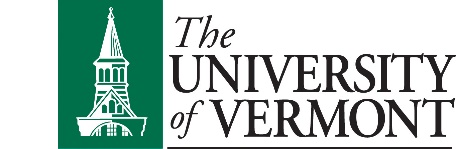 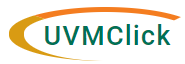 Research Protections OfficeThis form needs to be completed only if you do not already have a UVM NetID.  Complete and forward in a sealed envelope marked confidential to the Research Protections Office at 213 Waterman Bldg., 85 South Prospect Street, Burlington, VT 05405. You also have the option to email this form as an attachment to RPO@uvm.edu and phone in your social security number to 802-656-3686.  You have 30 days upon issuance of UVM Net ID to complete training and be added to an active protocol or your Net ID will be revoked.Date Form Completed  What is your role in the research?What is your role in the research?What is your role in the research?What is your role in the research?What is your role in the research?What is your role in the research?What is your role in the research?What is your role in the research?What is your role in the research?What is your role in the research?What is your role in the research?What is your role in the research?What is your role in the research?What is your role in the research?What is your role in the research?What is your role in the research?What is your role in the research?What is your role in the research?What is your role in the research?What is your role in the research?What is your role in the research?Principal Investigator of a research protocol (must be a UVM/UVMMC/Central VT Medical Center employee)Principal Investigator of a research protocol (must be a UVM/UVMMC/Central VT Medical Center employee)Principal Investigator of a research protocol (must be a UVM/UVMMC/Central VT Medical Center employee)Principal Investigator of a research protocol (must be a UVM/UVMMC/Central VT Medical Center employee)Principal Investigator of a research protocol (must be a UVM/UVMMC/Central VT Medical Center employee)Principal Investigator of a research protocol (must be a UVM/UVMMC/Central VT Medical Center employee)Principal Investigator of a research protocol (must be a UVM/UVMMC/Central VT Medical Center employee)Principal Investigator of a research protocol (must be a UVM/UVMMC/Central VT Medical Center employee)Principal Investigator of a research protocol (must be a UVM/UVMMC/Central VT Medical Center employee)Principal Investigator of a research protocol (must be a UVM/UVMMC/Central VT Medical Center employee)Principal Investigator of a research protocol (must be a UVM/UVMMC/Central VT Medical Center employee)Principal Investigator of a research protocol (must be a UVM/UVMMC/Central VT Medical Center employee)Principal Investigator of a research protocol (must be a UVM/UVMMC/Central VT Medical Center employee)Principal Investigator of a research protocol (must be a UVM/UVMMC/Central VT Medical Center employee)Principal Investigator of a research protocol (must be a UVM/UVMMC/Central VT Medical Center employee)Principal Investigator of a research protocol (must be a UVM/UVMMC/Central VT Medical Center employee)Principal Investigator of a research protocol (must be a UVM/UVMMC/Central VT Medical Center employee)Principal Investigator of a research protocol (must be a UVM/UVMMC/Central VT Medical Center employee)Principal Investigator of a research protocol (must be a UVM/UVMMC/Central VT Medical Center employee)Key Personnel supporting a research protocolKey Personnel supporting a research protocolKey Personnel supporting a research protocolKey Personnel supporting a research protocolKey Personnel supporting a research protocolKey Personnel supporting a research protocolKey Personnel supporting a research protocolKey Personnel supporting a research protocolKey Personnel supporting a research protocolKey Personnel supporting a research protocolKey Personnel supporting a research protocolKey Personnel supporting a research protocolKey Personnel supporting a research protocolKey Personnel supporting a research protocolKey Personnel supporting a research protocolKey Personnel supporting a research protocolKey Personnel supporting a research protocolKey Personnel supporting a research protocolKey Personnel supporting a research protocolExternal Researcher (non-Network) collaborating with UVMExternal Researcher (non-Network) collaborating with UVMExternal Researcher (non-Network) collaborating with UVMExternal Researcher (non-Network) collaborating with UVMExternal Researcher (non-Network) collaborating with UVMExternal Researcher (non-Network) collaborating with UVMExternal Researcher (non-Network) collaborating with UVMExternal Researcher (non-Network) collaborating with UVMExternal Researcher (non-Network) collaborating with UVMExternal Researcher (non-Network) collaborating with UVMExternal Researcher (non-Network) collaborating with UVMExternal Researcher (non-Network) collaborating with UVMExternal Researcher (non-Network) collaborating with UVMExternal Researcher (non-Network) collaborating with UVMExternal Researcher (non-Network) collaborating with UVMExternal Researcher (non-Network) collaborating with UVMExternal Researcher (non-Network) collaborating with UVMExternal Researcher (non-Network) collaborating with UVMExternal Researcher (non-Network) collaborating with UVMUVMMC Health Network Affiliate ResearcherUVMMC Health Network Affiliate ResearcherUVMMC Health Network Affiliate ResearcherUVMMC Health Network Affiliate ResearcherUVMMC Health Network Affiliate ResearcherUVMMC Health Network Affiliate ResearcherUVMMC Health Network Affiliate ResearcherUVMMC Health Network Affiliate ResearcherUVMMC Health Network Affiliate ResearcherUVMMC Health Network Affiliate ResearcherUVMMC Health Network Affiliate ResearcherUVMMC Health Network Affiliate ResearcherUVMMC Health Network Affiliate ResearcherUVMMC Health Network Affiliate ResearcherUVMMC Health Network Affiliate ResearcherUVMMC Health Network Affiliate ResearcherUVMMC Health Network Affiliate ResearcherUVMMC Health Network Affiliate ResearcherUVMMC Health Network Affiliate ResearcherIRB, IACUC or IBC Community MemberIRB, IACUC or IBC Community MemberIRB, IACUC or IBC Community MemberIRB, IACUC or IBC Community MemberIRB, IACUC or IBC Community MemberIRB, IACUC or IBC Community MemberIRB, IACUC or IBC Community MemberIRB, IACUC or IBC Community MemberIRB, IACUC or IBC Community MemberIRB, IACUC or IBC Community MemberIRB, IACUC or IBC Community MemberIRB, IACUC or IBC Community MemberIRB, IACUC or IBC Community MemberIRB, IACUC or IBC Community MemberIRB, IACUC or IBC Community MemberIRB, IACUC or IBC Community MemberIRB, IACUC or IBC Community MemberIRB, IACUC or IBC Community MemberIRB, IACUC or IBC Community MemberLast NameLast NameLast NameFirst NameMiddleMiddleDate of BirthDate of BirthDate of BirthSocial Security NumberSocial Security NumberSocial Security NumberSocial Security NumberSocial Security NumberSocial Security Number*a full SS# is necessary to identify you*  *a full SS# is necessary to identify you*  *a full SS# is necessary to identify you*  *a full SS# is necessary to identify you*  *a full SS# is necessary to identify you*  *a full SS# is necessary to identify you*  *a full SS# is necessary to identify you*  The number will be protected and destroyed once your UVM NetID has been provided.The number will be protected and destroyed once your UVM NetID has been provided.The number will be protected and destroyed once your UVM NetID has been provided.The number will be protected and destroyed once your UVM NetID has been provided.The number will be protected and destroyed once your UVM NetID has been provided.The number will be protected and destroyed once your UVM NetID has been provided.The number will be protected and destroyed once your UVM NetID has been provided.Network Hospital       Network Hospital       Network Hospital       Network Hospital       Network Hospital       UVM Medical CenterUVM Medical CenterUVM Medical CenterUVM Medical CenterUVM Medical CenterUVM Medical CenterUVM Medical CenterUVM Medical CenterUVM Medical CenterUVM Medical CenterUVM Medical CenterUVM Medical CenterUVM Medical CenterUVM Medical CenterUVM Medical CenterCentral Vermont Medical CenterCentral Vermont Medical CenterCentral Vermont Medical CenterCentral Vermont Medical CenterCentral Vermont Medical CenterCentral Vermont Medical CenterCentral Vermont Medical CenterCentral Vermont Medical CenterCentral Vermont Medical CenterCentral Vermont Medical CenterCentral Vermont Medical CenterCentral Vermont Medical CenterCentral Vermont Medical CenterCentral Vermont Medical CenterCentral Vermont Medical CenterDepartment         Department         Department         Department         Department         Work Email AddressWork Email AddressWork Email AddressWork Email AddressWork Email AddressPhone     Phone     Have you ever been a UVM employee or student?Have you ever been a UVM employee or student?Have you ever been a UVM employee or student?Have you ever been a UVM employee or student?Have you ever been a UVM employee or student?Have you ever been a UVM employee or student?Have you ever been a UVM employee or student?Have you ever been a UVM employee or student?Have you ever been a UVM employee or student?Have you ever been a UVM employee or student?Have you ever been a UVM employee or student?YesYesNoNoNoNoNoIf yes, you may have an old UVM NetID that can be reactivated.  Please list your prior UVM NetID or your name at the time you were an employee or student.If yes, you may have an old UVM NetID that can be reactivated.  Please list your prior UVM NetID or your name at the time you were an employee or student.If yes, you may have an old UVM NetID that can be reactivated.  Please list your prior UVM NetID or your name at the time you were an employee or student.If yes, you may have an old UVM NetID that can be reactivated.  Please list your prior UVM NetID or your name at the time you were an employee or student.If yes, you may have an old UVM NetID that can be reactivated.  Please list your prior UVM NetID or your name at the time you were an employee or student.If yes, you may have an old UVM NetID that can be reactivated.  Please list your prior UVM NetID or your name at the time you were an employee or student.If yes, you may have an old UVM NetID that can be reactivated.  Please list your prior UVM NetID or your name at the time you were an employee or student.If yes, you may have an old UVM NetID that can be reactivated.  Please list your prior UVM NetID or your name at the time you were an employee or student.If yes, you may have an old UVM NetID that can be reactivated.  Please list your prior UVM NetID or your name at the time you were an employee or student.If yes, you may have an old UVM NetID that can be reactivated.  Please list your prior UVM NetID or your name at the time you were an employee or student.If yes, you may have an old UVM NetID that can be reactivated.  Please list your prior UVM NetID or your name at the time you were an employee or student.If yes, you may have an old UVM NetID that can be reactivated.  Please list your prior UVM NetID or your name at the time you were an employee or student.If yes, you may have an old UVM NetID that can be reactivated.  Please list your prior UVM NetID or your name at the time you were an employee or student.If yes, you may have an old UVM NetID that can be reactivated.  Please list your prior UVM NetID or your name at the time you were an employee or student.If yes, you may have an old UVM NetID that can be reactivated.  Please list your prior UVM NetID or your name at the time you were an employee or student.If yes, you may have an old UVM NetID that can be reactivated.  Please list your prior UVM NetID or your name at the time you were an employee or student.If yes, you may have an old UVM NetID that can be reactivated.  Please list your prior UVM NetID or your name at the time you were an employee or student.If yes, you may have an old UVM NetID that can be reactivated.  Please list your prior UVM NetID or your name at the time you were an employee or student.If yes, you may have an old UVM NetID that can be reactivated.  Please list your prior UVM NetID or your name at the time you were an employee or student.